КСПХод урока:Раздел:ФИО педагога:Баратов Ж.З.Дата: 25.01.202125.01.2022гКласс: 3ГПрисутствовали:    12               Отсутствовали:0Тема урока:Оформляем документЦели урока соотв. учебной программе:3.2.1.4 форматировать шрифт и абзацЦели урока:дать представление о фрагменте текстового документа;расширить представления и сформировать навыки учащихся по редактированию текста;Этапы урока/ времяДействия педагогаДействия ученикаОценивание РесурсыНачало урока Приветствие Психиологический настрой к урокуВопросы по пройденной теме «Мозговой штурм»Слово редактор обозначает от латинского :   Текстовый редактор который относится к стандартным программам:  Word  -это офисный программный продукт от фирмы:   Как запустить текстовый редактор Word?   Как создать новый документ?   Как сохранить созданный документ первый раз? Как ставится пробел между словами? Как выделить всю строку? Как выделить весь абзац? Как выделить весь текст полностью? Игра «Горячие клавиши»Ученики с помощью интерактивного сайта отвечают на вопросы, таким образом над пазлами открывается тема урока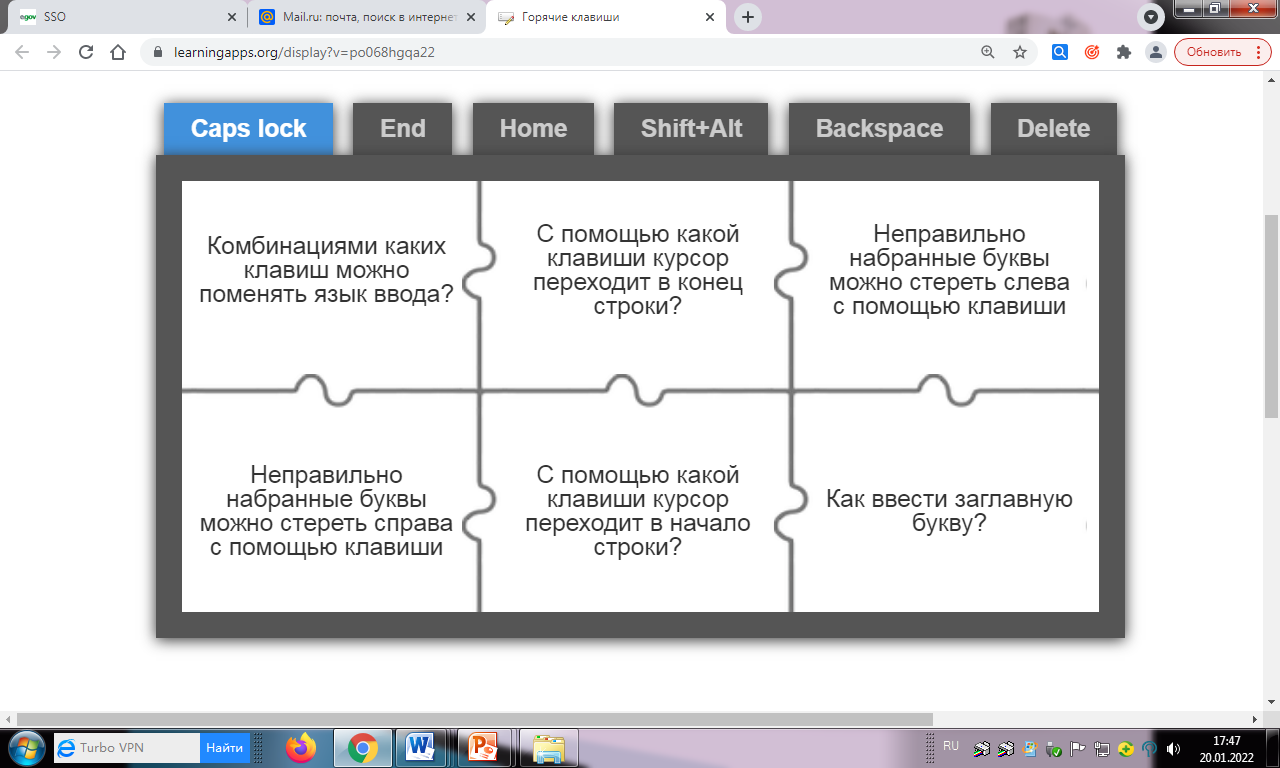 Здороваются Отвечают на вопросы по пройденной теме -Выполняют соотношение вопроса и правильного ответа-находят тему сегодняшнего урокаОценивание со стороны учителя методом «Похвал»Словесная оценка учителяhttps://learningapps.org/display?v=po068hgqa22 Середина урока  Видеоматериал по новой темеОбьясняет и показывает как на практике форматировать  абзац и текст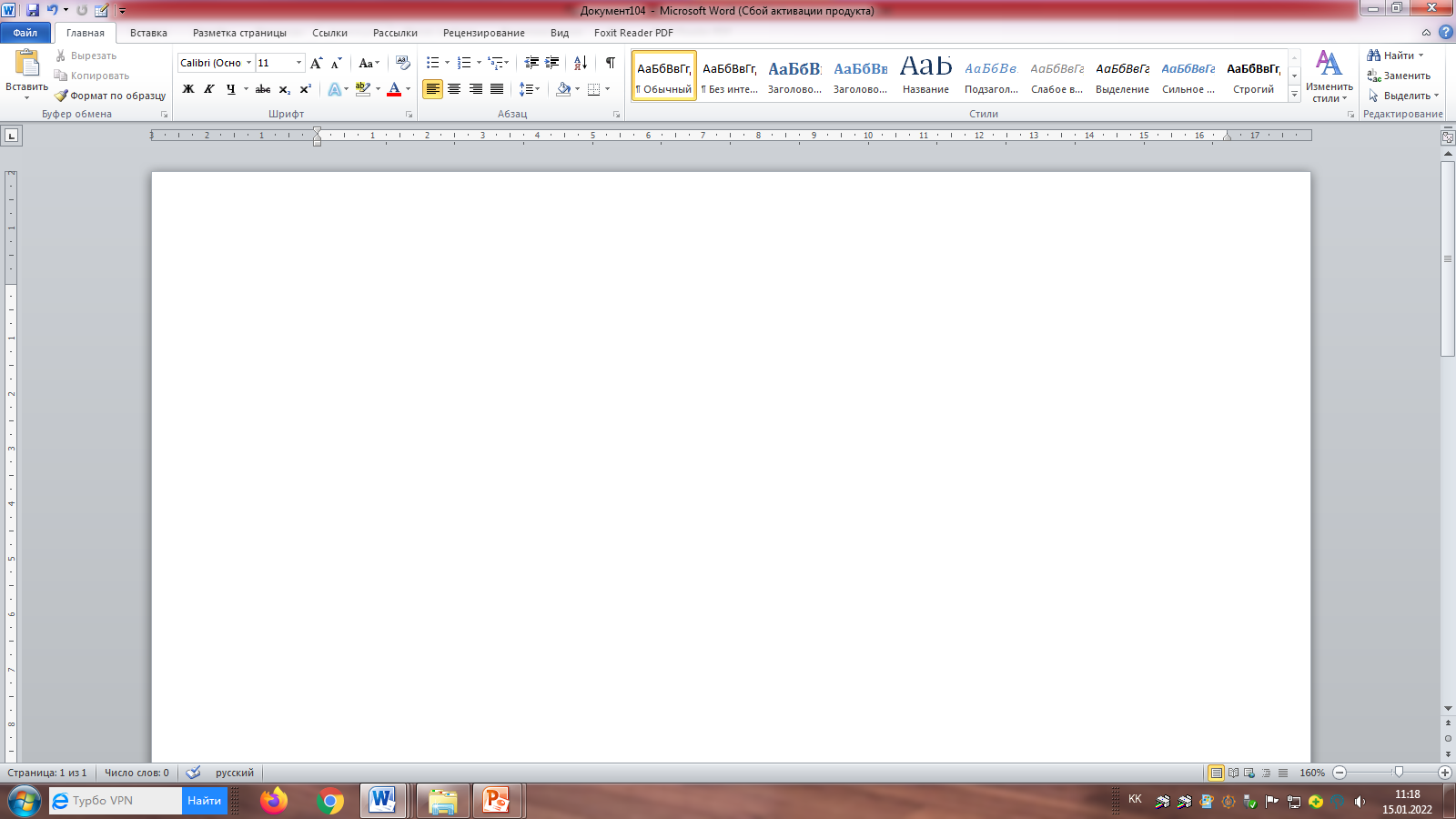 Пратическое задание:Выполните форматирование абзаца и текстаСмотрят видео Слушают и запоминают Заголовок:Шрифт –Times New Roman; размер 16, Ж –полужирный, цвет –синий. Абзац –выравнивание по центру2. 1 и 2 строки стихотворенияШрифт –Times New Roman; размер 12, К (курсив), цвет –зеленый. Абзац –выравнивание по левому краю3. 3 и 4 строки стихотворенияШрифт –Times New Roman; размер 14, Ч –подчеркнутый, цвет –красный. Абзац –выравнивание по левому краюОценивание методом «Светофор»Красный цвет –было трудноЖелтый цвет –было понятно, но не всеЗеленый цвет –было все понятноhttps://www.youtube.com/watch?v=juFtsPL2Pzo&t=63sКонец урокаПодведение итогов урока Тест 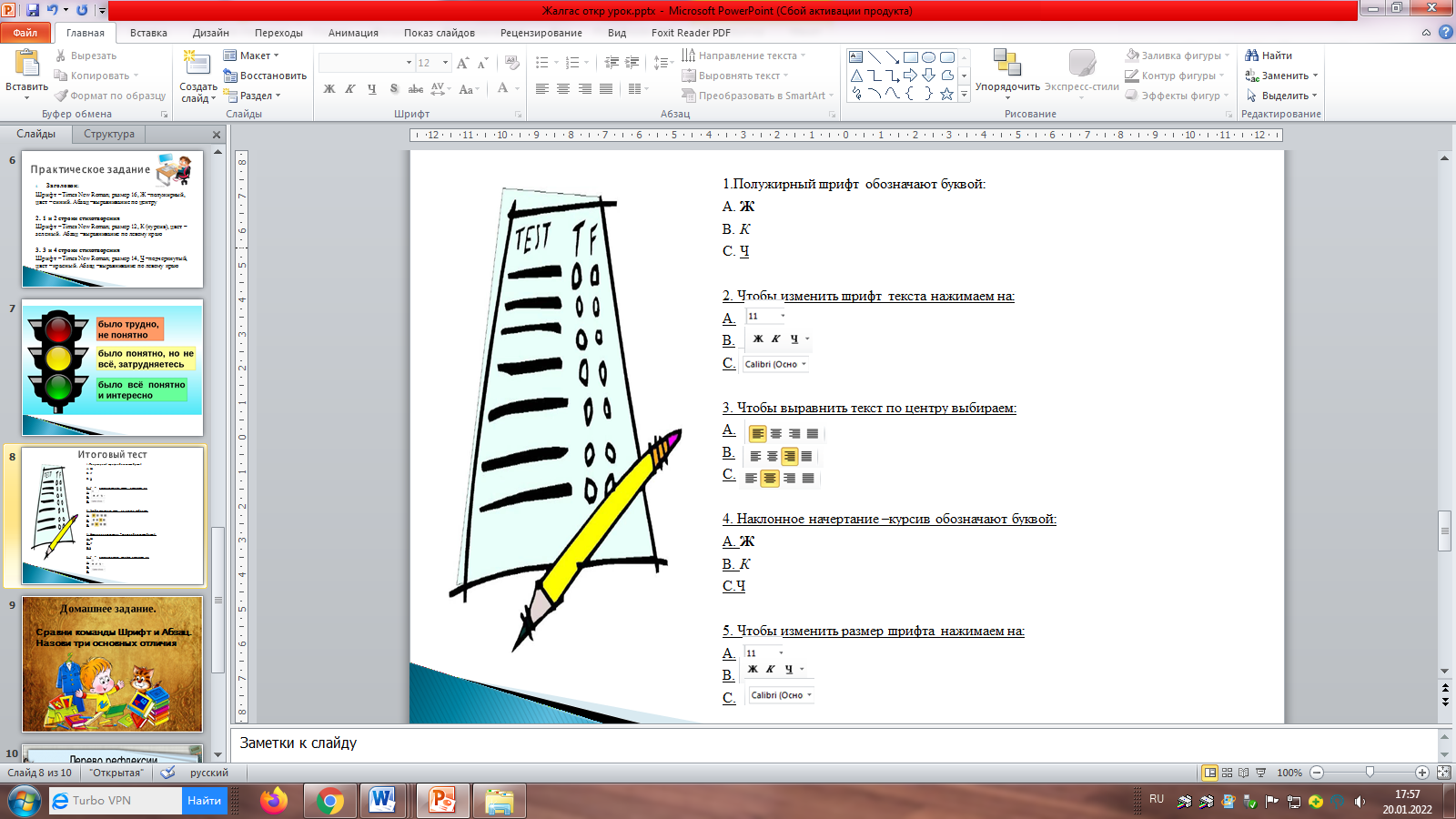 Рефлексия «Дерево рефлексии»Задание на дом: Сравни команды Шрифт и Абзац. Назови три основных отличияВыполняют тестовое задание по сегодняшней теме Дают обратную связь по уроку и прикрепляют стикер к деревуЗаписывают домашнее задание Взаимооценивание методом «Большого пальца»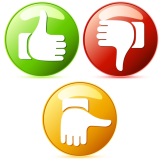 Слайд №8